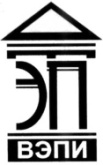 Автономная некоммерческая образовательная организациявысшего образования«Воронежский экономико-правовой институт»(АНОО ВО «ВЭПИ»)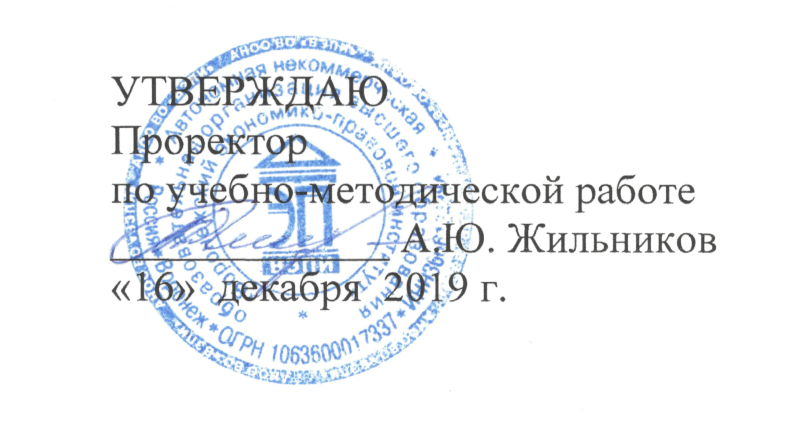 КАФЕДРА УГОЛОВНОГО ПРАВА И КРИМИНОЛОГИИ МЕТОДИЧЕСКИЕ РЕКОМЕНДАЦИИ ПО САМОСТОЯТЕЛЬНОЙ РАБОТЕ ОБУЧАЮЩИХСЯ	40.04.01 Юриспруденция	(код и наименование направления подготовки)Направленность (профиль) 	Правоохранительная		(наименование направленности (профиля))Квалификация выпускника 	Магистр		(наименование квалификации)Форма обучения 	Очная, заочная		(очная, очно-заочная, заочная)Воронеж 2019Методические рекомендации по самостоятельной работе обучающихся являются составной частью основной профессиональной образовательной программы – образовательной программы высшего образования по направлению подготовки 40.04.01 Юриспруденция (направленность (профиль) Правоохранительная) и соответствуют требованиям Федерального государственного образовательного стандарта высшего профессионального образования по направлению подготовки 030900 Юриспруденция (квалификация (степень) «магистр»).Методические рекомендации обсуждены и одобрены на заседании кафедры  уголовного права и криминологии.Протокол от «13»   ноября   . № 2Составитель:  кандидат педагогических наук,доцент, доцент кафедры Уголовного права и криминологии АНОО ВО 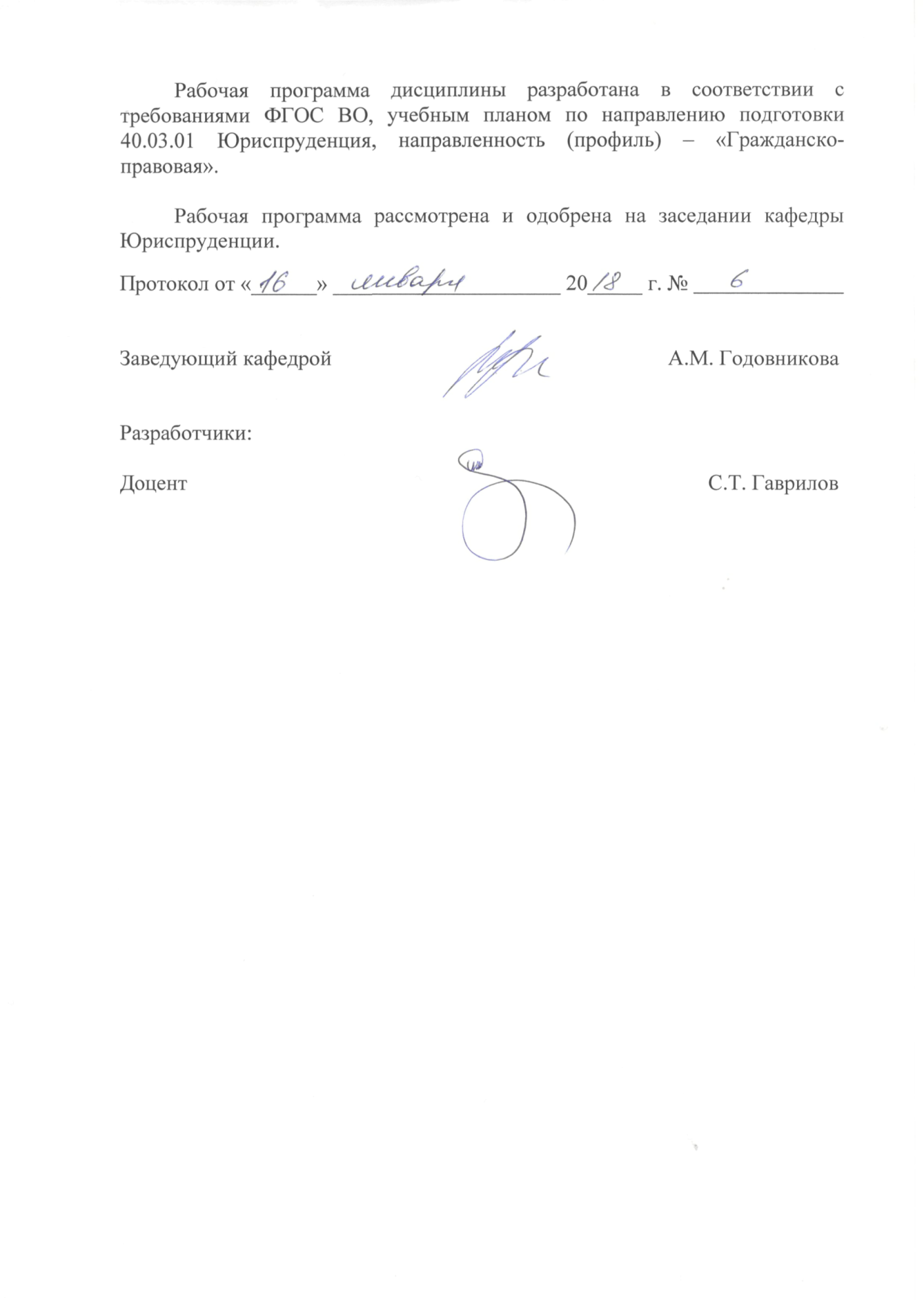 «Воронежский экономико-правовой институт»                                                                                     С.Т. Гаврилов Магистратура - это второй уровень двухуровневой системы высшего образования, которая выпускает профессионалов с более углубленной специализацией, способных на решение сложных задач, желающих владеть основательной научной базой и методологией научного труда, быть в курсе современных информационных технологий и методов получения и обработки научной информации.Подготовка методических рекомендаций обусловлена спецификой обучения в магистратуре.В методических рекомендациях раскрыты рекомендации самостоятельной работе обучающихся.Самостоятельная работа обучающихся – планируемая учебная, учебно-исследовательская, научно-исследовательская работа обучающихся, выполняемая во внеаудиторное время по заданию и при методическом руководстве преподавателя или научного руководителя.Целью самостоятельной работы обучающихся является овладение фундаментальными знаниями, профессиональными умениями и навыками, опытом творческой и исследовательской деятельности.Самостоятельная работа обучающихся является важнейшей составной частью процесса обучения в АНОО ВО ВЭПИ и направлена на решение следующих задач:закрепление, расширение и углубление знаний, полученных обучающимися на аудиторных занятиях с преподавателями;приобретение новых знаний;развитие собственных приемов и методов познания;приобретение устойчивых профессиональных умений и навыков;развитие у обучающихся стремления к познанию, поиску, интереса к специальности;воспитание умения организовать свою самостоятельную работу;выполнение учебных заданий, подготовка к предстоящим занятиям, зачетам и экзаменам.Самостоятельная работа является обязательной для каждого обучающегося, а ее объем определяется учебным планом и рабочими программами изучаемых дисциплин (модулей), программами практик.При организации самостоятельной работы необходимы следующие условия:готовность обучающихся к самостоятельному труду;мотивация получения знаний;наличие и доступность необходимого учебно-методического и справочного материала;возможность выхода в Интернет и доступ к электронно-библиотечной системе;система регулярного контроля качества выполненной самостоятельной работы;консультационная помощь преподавателя, научного руководителя.Основными видами самостоятельной работы обучающихся являются:1. Изучение дисциплины или ее отдельных тем (вопросов) по литературным источникам (учебникам, монографиям, учебно- методической литературе, Интернету и т.п.).2. Работа с конспектами лекций.3. Подготовка к семинарским, практическим и лабораторным занятиям.3. Подготовка рефератов по отдельным разделам дисциплины.4. Выполнение курсовых работ.5. Подготовка докладов по отдельным темам дисциплины.6. Подготовка к выполнению тестового задания.7. Подготовка к выполнению задач.Обучение в магистратуре опирается на активную самостоятельную работу обучающегося.Конкретные виды самостоятельной работы обучающихся определяются содержанием рабочей программы, степенью подготовленности обучающихся. Они могут быть связаны с теоретическими курсами, иметь ярко выраженный учебный или исследовательский характер. Форму и виды самостоятельной работы обучающихся определяют кафедры при разработке рабочих программ дисциплин (модулей), программ практик.Репродуктивная самостоятельная работа - самостоятельное прочтение, просмотр, конспектирование учебной литературы, прослушивание лекций, видео записей, заучивание, пересказ, запоминание, повторение учебного материала и др.Познавательно-поисковая самостоятельная работа - подготовка сообщений, докладов, выступлений на семинарских и практических занятиях, подбор литературы по учебной проблеме, написание контрольной, курсовой работы и т.д.Творческая самостоятельная работа - написание рефератов, научных статей, участие в научно-исследовательской работе, подготовка магистерской диссертации, выполнение специальных творческих заданий и др.Процесс организации самостоятельной работы обучающихся включает в себя следующие этапы:подготовительный (определение целей, составление плана самостоятельной работы обучающихся, подготовка методического обеспечения, подготовка оборудования, в том числе с выходом в интернет);основной (реализация плана, использование приемов поиска информации, усвоения, переработки, применения и передачи знаний, фиксирование результатов, самоорганизация процесса работы);заключительный (оценка значимости и анализ результатов, их систематизация, оценка эффективности плана и приемов работы, контроль качества обучения и выводы о направлениях совершенствования организации самостоятельной работы).Организацию самостоятельной работы обучающихся обеспечивает кафедра уголовного права и криминологии:- вырабатывает основные направления, содержание, формы и методы подготовки обучающихся к самостоятельному труду, формируют определенный уровень самодисциплины обучающихся, мотивацию получения знаний;- определяет конкретное содержание, объем материала, подлежащий самостоятельному изучению по каждой дисциплине в соответствии с учебным планом и рабочей программой;- включает вопросы организации самостоятельной работы обучающихся в содержание учебных программ по каждой дисциплине;- обеспечивает контроль организации и качества выполнения самостоятельной работы обучающихся по своим дисциплинам;- анализирует эффективность организации самостоятельной работы обучающихся, вносят коррективы с целью активизации и совершенствования самостоятельной работы обучающихся;- составляет график консультаций обучающихся преподавателями кафедры в часы, отведенные на самостоятельную подготовку;- разрабатывает системы заданий для самостоятельной работы и образцы оформления заданий предусмотренных учебным планом и рабочими программами видов самостоятельной работы.Самостоятельная работа магистрантов в период теоретического обучения проводится в учебной аудитории АНОО ВО «ВЭПИ» как под руководством преподавателя, так и самостоятельно, либо под руководством научного руководителя магистранта.Самостоятельная работа организуется заведующим кафедры уголовного права и криминологии. Время для нее отводится распорядком дня из расчета не менее 1-2 часов ежедневно. Результаты контроля за организацией самостоятельной работы обучающихся анализируются не реже одного раза в месяц.Самостоятельная работа под руководством преподавателей предусматривает, как правило, разработку рефератов и других творческих заданий в соответствии с учебной программой (тематическим планом изучения дисциплины). Основная цель данного вида занятий состоит в обучении обучающихся методам самостоятельной работы с учебным материалом.Консультации являются одной из форм руководства самостоятельной работой обучающихся и оказания им помощи в освоении учебного материала. Консультации проводятся регулярно в часы самостоятельной работы и носят в основном индивидуальный характер.Заведующий кафедры уголовного права и криминологии осуществляет во взаимодействии с преподавательским составом постоянный контроль за ходом, организацией и обеспечением самостоятельной работы обучающихся. Контроль самостоятельной работы должен обеспечивать систематическую обратную связь работы преподавателя и обучающегося.ОСНОВНЫЕ ВИДЫ САМОСТОЯТЕЛЬНОЙ РАБОТЫ ОБУЧАЮЩИХСЯ1. Изучение дисциплины или ее отдельных тем (вопросов) по литературным источникам (учебникам, монографиям, учебно- методической литературе, Интернету и т.п.).Работа с учебной и научной литературой является главной формой самостоятельной работы (далее – СР) и необходима при подготовке к учебным занятиям по дисциплине (модулю). Она включает проработку лекционного материала – изучение рекомендованных источников и литературы по тематике лекций.Конспект лекции должен содержать реферативную запись основных вопросов лекции, предложенных педагогическим работником схем (при их демонстрации), основных источников и литературы по темам, выводы по каждому вопросу. Конспект должен быть выполнен в отдельной тетради по предмету. Он должен быть аккуратным, хорошо читаемым, не содержать не относящуюся к теме информацию или рисунки.Конспекты научной литературы при самостоятельной подготовке к занятиям должны быть выполнены также аккуратно, содержать ответы на каждый поставленный в теме вопрос, иметь ссылку на источник информации с обязательным указанием автора, названия и года издания используемой научной литературы. Конспект может быть опорным (содержать лишь основные ключевые позиции), но при этом позволяющим дать полный ответ по вопросу, может быть подробным.Объем конспекта определяется самим обучающимся. В процессе работы с учебной и научной литературой обучающийся может:- делать записи по ходу чтения в виде простого или развернутого плана (создавать перечень основных вопросов, рассмотренных в источнике);- составлять тезисы (цитирование наиболее важных мест статьи или монографии, короткое изложение основных мыслей автора);- готовить аннотации (краткое обобщение основных вопросов работы);- создавать конспекты (развернутые тезисы).Работу с литературой следует начинать с анализа основной и дополнительной литературы, учебно-методических изданиях необходимых для изучения дисциплины (модуля). Необходимо отметить, что работа с литературой не только полезна как средство более глубокого изучения любой дисциплины (модуля), но и является неотъемлемой частью профессиональной деятельности будущего выпускника.2. Работа с конспектами лекций.Работу с конспектом лекций лучше начинать с просмотра конспекта в тот же день после занятий и выделения материала конспекта, который вызывает затруднения для понимания. Необходимо найти ответы на затруднительные вопросы, используя рекомендуемую литературу. Если самостоятельно не удалось разобраться в материале, сформулируйте вопросы и обратитесь за помощью к педагогическому работнику на консультации или ближайшей лекции. Регулярно отводите время для повторения пройденного материала, проверяя свои знания, умения и навыки по контрольным вопросам.Опыт показывает, что только многоразовая, планомерная и целенаправленная обработка лекционного материала обеспечивает его надежное закрепление в долговременной памяти человека. Предсессионный штурм непродуктивен, материал запоминается ненадолго. Необходим систематический труд в течение всего семестра.3. Подготовка к семинарским, практическим и лабораторным занятиям.Практические и семинарские занятия представляют особую форму сочетания теории и практики. Их назначение – углубление проработки теоретического материала дисциплины (модуля) путем регулярной и планомерной СР на протяжении всего периода изучения дисциплины (модуля). Процесс подготовки к практическим и семинарским занятиям включает изучение нормативных документов, обязательной и дополнительной литературы по рассматриваемому вопросу.Практические и семинарские занятия развивают у обучающихся навыки самостоятельной работы по решению конкретных задач.При подготовке к практическим и семинарским занятиям, обучающимся рекомендуется: внимательно ознакомиться с тематикой занятия; изучить конспект лекции по теме, изучить рекомендованную литературу; составить краткий план ответа на каждый вопрос занятия; если встретятся незнакомые термины, обязательно обратиться к словарю и зафиксировать их в конспекте.Лабораторные работы представляют одну из форм освоения теоретического материала с одновременным формированием практических навыков по изучаемой дисциплине. Их назначение – углубление проработки теоретического материала, формирование практических навыков путем регулярной и планомерной СР на протяжении всего периода изучения дисциплины. Процесс подготовки к лабораторным работам включает изучение нормативных документов, обязательной и дополнительной литературы по рассматриваемому вопросу. 3. Подготовка рефератов по отдельным разделам дисциплины.При написании реферата необходимо следовать следующим правилам:Раскрытие темы реферата предполагает наличие нескольких источников (как минимум 4-5 публикаций, монографий, справочных изданий, учебных пособий) в качестве источника информации.Подготовка к написанию реферата предполагает внимательное изучение каждого из источников информации и отбор информации непосредственно касающейся избранной темы. На этом этапе работы важно выделить существенную информацию, найти смысловые абзацы и ключевые слова, определить связи между ними.Содержание реферата ограничивается 2-3 параграфами (§§).Сведение отобранной информации непосредственно в текст реферата, должно быть выстроено в соответствии с определенной логикой. Реферат состоит из трех частей: введения, основной части, заключения.Во введении логичным будет обосновать выбор темы реферата, актуальность (почему выбрана данная тема, каким образом она связана с современностью?); цель (должна соответствовать теме реферата); задачи (способы достижения заданной цели), отображаются в названии параграфов работы; историография (обозначить использованные источники с краткой аннотаций – какой именно источник (монография, публикация и т.п.), основное содержание в целом (1 абз.), что конкретно содержит источник по данной теме (2-3 предложения).В основной части дается характеристика и анализ темы реферата в целом, и далее – сжатое изложение выбранной информации в соответствии с поставленными задачами. В конце каждой главы должен делаться вывод (подвывод), который начинается словами: «Таким образом…», «Итак…», «Значит…», «В заключение главы отметим…», «Все сказанное позволяет сделать вывод…», «Подводя итог…» и т.д. Вывод содержит краткое заключение по параграфам главы (объем 0,5–1 лист). В содержании не обозначается.Заключение содержит те подвыводы по параграфам, которые даны в работе (1-1,5 листа). Однако прямая их переписка нежелательна; выгодно смотрится заключение, основанное на сравнении. Например, сравнение типов политических партий, систем, идеологий и др. Уместно высказать свою точку зрения на рассматриваемую проблему.Библиографический список. В списке указываются только те источники, на которые есть ссылка в основной части реферата. Ссылка в основном тексте оформляется:В подстрочнике: цитата выделяется кавычками, затем следует номер ссылки. Нумерация ссылок на каждой странице начинается заново. Например, «Цитата…»1.Библиографическое описание книги в списке использованной литературы оформляется в соответствии с установленными в Институте правилами.При использовании материалов из информационно-телекоммуникационной сети «Интернет» необходимо оформить ссылку на использованный сайт.Тематика рефератов указывается в фондах оценочных средств по дисциплине (модулю) и предоставляется обучающимся самим педагогическим работником.Реферат выполняется на листах формата А4 в компьютерном варианте. Поля: верхнее, нижнее – , левое – , правое – , шрифт Times New Roman, размер шрифта – 14, интервал – 1,5, абзац – 1,25, выравнивание по ширине. Объем реферата 15-20 листов. Нумерация страниц обязательна. Номер страницы ставится по центру вверху страницы. Титульный лист не нумеруется.Рефераты сдаются педагогическому работнику в указанный срок. Реферат не будет зачтен в следующих случаях:1. Существенных нарушений правил оформления (отсутствует содержание или список литературы, нет сносок, номеров страниц и т.д.).2. Серьезных недостатков в содержании работы (несоответствие структуры работы ее теме, неполное раскрытие темы, использование устаревшего фактического материала).Возвращенный обучающемуся реферат должен быть исправлен в соответствии с рекомендациями педагогического работника.4. Выполнение курсовых работ.Выполнение курсовой работы является важной формой учебного процесса в высшем учебном заведении.Выполнение курсовых работ преследует следующие цели:- научиться самостоятельно выявлять научные и практические проблемы по осваиваемой специальности (в рамках, дисциплины, по которой выполняется работа);- научиться самостоятельно анализировать выявленные проблемы и находить пути их преодоления, в том числе вырабатывать практические предложения по преодолению выявленных проблем;- научиться облекать результаты самостоятельного исследования в форму научной работы, то есть научного произведения (освоить стиль, язык научной работы, приемы изложения материала и т.п.);- научиться самостоятельно и правильно работать с научной, научно-практической и иной необходимой в исследовании литературой (в том числе, конспектировать, цитировать научную литературу, составлять тематические библиографические обзоры и т.п.);- научиться оформлять научную работу в соответствии с общими правилами оформления;- научиться публично представлять и защищать результаты своей работы.Тематика курсовых работ утверждается на заседании кафедры. Обучающемуся предоставляется право выбора темы курсовой работы.Подписанная обучающимся курсовая работа представляется для проверки научному руководителю. Научный руководитель, убедившись в том, что работа отвечает предъявляемым требованиям, допускает ее к защите. Если работа содержит серьезные недостатки, касающиеся как содержания, так и оформления, то она может быть возвращена автору для устранения замечаний. Каждая курсовая работа должна состоять из введения, двух-трех глав, заключения и библиографического списка. Главы могут иметь деление на отдельные параграфы.Во введении обосновывающая актуальность выбранной темы, определяющая цели, задачи и другие важнейшие элементы курсовой работы как исследования.В основной части раскрывается содержание курсовой работы. Структура основной части должна полностью соответствовать оглавлению.Заключение это итоговая часть курсовой работы, в которой в лаконичной форме делаются выводы о достижении, поставленной в курсовой работе цели, решении сформулированных задач.Библиографический список представляет собой список использованных при написании курсовой работы нормативных правовых актов, материалов юридической (в частности, судебной) практики и научной литературы.Приложения к курсовой работе представляют собой материалы, дополняющие, иллюстрирующие курсовую работу, но помещаемые в конце её и отдельно, чтобы не загромождать основной текст. Это схемы, таблицы, графики и т.п. Данный элемент структуры работы не является обязательным.Объем курсовой работы не должен превышать 35 страниц текста (как правило, 20-30 страниц). Курсовая работа выполняется на листах белой офисной бумаги формата А4. При этом текст располагается только на одной стороне листа. Текст курсовой работы – машинописный (компьютерный набор). Поля курсовой работы: левое – , правое – , верхнее и нижнее – по . При наборе текста курсовой работы на компьютере используется шрифт Times New Roman Cir, кегль (размер шрифта) – 14, межстрочный интервал – 1,5 строки.Курсовая работа должна быть тщательно отредактирована, содержать ссылки на используемые источники и материалы судебно-следственной практики. Исследование должно быть выполнено в машинописном виде.После того как курсовая работа будет допущена к защите обучающемуся следует подготовиться к ее защите. Для этого к дате защиты рекомендуется подготовить текст публичного выступления. Он может иметь форму тезисов или форму полного текста, которые, однако, нет необходимости заучивать, потому что во время защиты записями подобного рода можно пользоваться. Обычно текст публичного выступления обучающиеся готовят на основе введения и заключения курсовой работы, поскольку они отражают её главное содержание.Речь обучающегося на защите курсовой работы должна представлять собой краткое изложение тех вопросов, которые получили свое раскрытие в ведении и заключении. Продолжительность такой речи – 5-7 минут.5. Подготовка докладов по отдельным темам дисциплины.Доклад - вид СР, который способствует формированию навыков исследовательской работы, расширяет познавательный интерес, приучает критически мыслить.При написании доклада по заданной теме составляют план, подбирают основные источники. В процессе работы с источниками систематизируют полученные сведения, делают выводы и обобщения. К докладу по крупной теме могут, привлекаться несколько обучающихся, между которыми распределяются вопросы выступления.Отличительными признаками доклада являются:- передача в устной форме информации;- публичный характер выступления;- стилевая однородность доклада;- четкие формулировки и сотрудничество докладчика и аудитории;- умение в сжатой форме изложить ключевые положения исследуемого вопроса и сделать выводы.6. Подготовка к выполнению тестового задания.При подготовке к выполнению тестового задания необходимо внимательно изучить структуру теста, оценить объем времени, выделяемого на данный тест, увидеть, какого типа задания в нем содержатся. Это поможет настроиться на работу.Лучше начинать отвечать на те вопросы, в правильности решения которых нет сомнений, пока не останавливаясь на тех, которые могут вызвать долгие раздумья. Это позволит успокоиться и сосредоточиться на выполнении более трудных вопросов.Очень важно всегда внимательно читать задания до конца, не пытаясь понять условия «по первым словам» или выполнив подобные задания в предыдущих тестированиях. Такая спешка нередко приводит к досадным ошибкам в самых легких вопросах.Если вы не знаете ответа на вопрос или не уверены в правильности, следует пропустить его и отметить, чтобы потом к нему вернуться.Важно думать только о текущем задании. Как правило, задания в тестах не связаны друг с другом непосредственно, поэтому необходимо концентрироваться на данном вопросе и находить решения, подходящие именно к нему. Кроме того, выполнение этой рекомендации даст еще один психологический эффект – позволит забыть о неудаче в ответе на предыдущий вопрос, если таковая имела место.Многие задания можно быстрее решить, если не искать сразу правильный вариант ответа, а последовательно исключать те, которые явно не подходят. Метод исключения позволяет в итоге сконцентрировать внимание на одном-двух вероятных вариантах.Рассчитывать выполнение заданий нужно всегда так, чтобы осталось время на проверку и доработку (примерно 1/3-1/4 запланированного времени). Тогда вероятность ошибок сводится к нулю и имеется время, чтобы набрать максимум баллов на легких заданиях и сосредоточиться на решении более трудных, которые вначале пришлось пропустить.Процесс угадывания правильных ответов желательно свести к минимуму, так как это чревато тем, что обучающийся забудет о главном: умении использовать имеющиеся накопленные в учебном процессе знания, и будет надеяться на удачу. Если уверенности в правильности ответа нет, но интуитивно появляется предпочтение, то психологи рекомендуют доверять интуиции, которая считается проявлением глубинных знаний и опыта, находящихся на уровне подсознания.При подготовке к тесту не следует просто заучивать материал, необходимо понять логику изложенного материала. Этому немало способствует составление развернутого плана, таблиц, схем, внимательное изучение исторических карт. Положительным результатом тестирования можно считать 50-100% правильных ответов.7. Подготовка к выполнению задач.При самостоятельном решении задач нужно обосновывать каждый этап решения, исходя из теоретического материала по дисциплине (модулю). Если обучающийся видит несколько путей решения проблемы (задачи), то нужно сравнить их и выбрать самый рациональный. Полезно до начала работы над задачей составить краткий план решения. Решение проблемных задач или примеров следует излагать подробно, этапы работы располагать в строгом порядке, отделяя вспомогательные от основных. Решения при необходимости нужно сопровождать комментариями, схемами, чертежами и рисунками.При решении задач обучающиеся должны дать развернутые и аргументированные ответы. Для этого рекомендуется внимательно прочитать задачу, хорошо уяснить изложенные обстоятельства и анализируя их, а также текст закона, используя теоретические положения, доказать правильность приведенного решения. В ходе обсуждения задачи преподаватель может усложнять ее, вводя дополнительные условия, не сформулированные в тексте задачи, изменять конкретные обстоятельства, модифицировать правовую ситуацию, включать новых участников и т.п. Для успешного решения предложенных практических ситуаций рекомендуем ознакомиться и использовать предложенный алгоритм решения задач.Задания по решению практических ситуаций могут выполняться как в учебное время, непосредственно на практических занятиях, так и во вне учебное время, в виде домашних заданий, с последующим представлением на проверку преподавателю или их анализом на занятиях. Для этого у обучающихся, помимо тетрадей для записи лекций, должны быть тетради для выполнения практических заданий, которые могут быть сданы преподавателю для проверки.